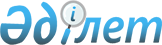 Об утверждении Положения о Хозяйственном управлении при Президенте Республики Казахстан
					
			Утративший силу
			
			
		
					Распоряжение Президента Республики Казахстан от 1 марта 1995 г. N 2063. Утратило силу - Указом Президента РК от 6 ноября 1995 г. N 2600



          1. Утвердить прилагаемое Положение о Хозяйственном управлении при




Президенте Республики Казахстан.
     2. Признать утратившим силу распоряжение Президента Республики
Казахстан от 16 июля 1994 г. N 1817.
     Президент Республики Казахстан
                                            Утверждено
                                     распоряжением Президента
                                       Республики Казахстан
                                     от 1 марта 1995 г. N 2063

                             Положение
           о Хозяйственном управлении при Президенте
                     Республики Казахстан






          1. Хозяйственное управление при Президенте Республики Казахстан
(далее ХОЗУ) образовано распоряжением Президента Республики Казахстан
от 10 октября 1994 года N 1884 "О Хозяйственном управлении при
Президенте Республики Казахстан" на базе Хозяйственного управления
Аппарата Президента и Кабинета Министров Республики Казахстан и
является самостоятельным структурным подразделением Аппарата
Президента Республики Казахстан.




          Хозяйственное управление при Президенте Республики Казахстан
является правопреемником имущественных прав и обязанностей
Хозяйственного управления Аппарата Президента и Кабинета Министров
Республики Казахстан.




          2. ХОЗУ руководствуется в своей деятельности Конституцией
Республики Казахстан, другими законодательными актами Республики
Казахстан, указами, постановлениями и распоряжениями Президента
Республики Казахстан, постановлениями и решениями Кабинета Министров
Республики Казахстан, международными договорами, в которых участвует
Республика Казахстан, настоящим Положением.




          3. ХОЗУ является юридическим лицом, имеет самостоятельный баланс,
счета в банках, а также печать с изображением Государственного герба
Республики Казахстан и со своим наименованием на казахском и русском
языках, другие печати и штампы.




          Центральный аппарат ХОЗУ содержится за счет бюджетных средств.




          4. ХОЗУ осуществляет обеспечение деятельности Президента
Республики, Вице-Президента, Премьер-министра и его заместителей,
хозяйственное обслуживание Председателя Верховного Совета и его
заместителей, государственных советников, Председателя исполнительного
комитета межгосударственного совета Казахстана, Кыргызстана и
Узбекистана, членов Правительства, работников Аппарата Президента,
Аппарата Кабинета Министров, председателей Конституционного Суда,
Верховного Суда, Высшего Арбитражного Суда, Генерального прокурора,
председателя Национального Банка, глав областных и Алматинской городской
администраций, руководителей республиканских организаций, приравненных
по статусу к членам Правительства (далее-обслуживаемые органы).




          5. Основными задачами ХОЗУ являются:




          финансовое, материально-техническое и социально-бытовое
обеспечение деятельности обслуживаемых органов;




          обслуживание официальных мероприятий и делегаций, в том числе
иностранных;




          эксплуатация находящихся на балансе организаций ХОЗУ основных
фондов (госрезиденций, госдач, гостиничных комплексов, производственных
сельхозобъектов и других сооружений) и их ремонт;




          производство, переработка и реализация сельскохозяйственной
продукции (полеводства, животноводства и садоводства);




          строительство объектов жилья, соцкультбыта, производственных
зданий и сооружений;




          сохранение и воспроизводство на закрепленных территориях и
угодьях флоры и фауны;




          оказание услуг иностранным гражданам, прибывающим в Казахстан;




          организация деятельности подведомственных детских дошкольных
учреждений и оздоровительного лагеря.




          6. ХОЗУ в соответствии с возложенными на него задачами:




          осуществляет руководство и координацию работы подведомственных
предприятий, организаций и учреждений;




          разрабатывает проекты смет расходов за счет средств
республиканского бюджета, определяет лимиты расходования этих средств
по обслуживаемым органам, а также подведомственным предприятиям,
организациям и учреждениям, осуществляет финансирование этих расходов;




          в установленном порядке обеспечивает автотранспортом
обслуживаемые органы и организует его ремонт;




          рассматривает и утверждает задания по установленным показателям и
контролирует их выполнение;




          координирует работу по установлению цен на услуги, оказываемые
подведомственными предприятиями, организациями и учреждениями;




          формирует и утверждает текущие и перспективные программы
капитального строительства, капитального ремонта и проектно-сметную
документацию, организует строительство, реконструкцию и ремонт
объектов подведомственных предприятий, организаций и учреждений,
обеспечивает проектирование и строительство жилья, объектов
социально-бытового и производственного назначения;




          рассматривает и определяет потребность подведомственных
организаций и предприятий в материалах, оборудовании, машинах,
механизмах, организует материально-техническое снабжение и
комплектацию строящихся объектов, осуществляет перераспределение
материальных ресурсов;




          ведет учет результатов своей деятельности, осуществляет
оперативный, бухгалтерский и статистический учет, контролирует
состояние учета и отчетности на подведомственных предприятиях, в
организациях и учреждениях;




          обеспечивает рациональную организацию бухгалтерского учета и
представляет в установленном порядке в Министерство финансов
бухгалтерские балансы и отчеты по исполнению сметы расходов, а также
сводные бухгалтерские балансы и отчеты подведомственных предприятий,
организаций и учреждений;




          проводит проверки и документальные ревизии деятельности
подведомственных предприятий, организаций и учреждений;




          вносит руководству Аппарата Президента и Кабинету Министров
Республики Казахстан предложения по вопросам обеспечения деятельности
ХОЗУ;




          приобретает необходимое имущество у юридических и физических лиц
на условиях, предусмотренных законодательством Республики Казахстан;




          создает резервный фонд за счет отчислений из прибыли
подведомственных организаций и предприятий, средства которого
направляются на оказание финансовой помощи подведомственным
предприятиям, организациям и учреждениям, мероприятия по социальной
защите работников детских учреждений ХОЗУ, на финансирование
прогрессивных мероприятий, внедряемых в организациях, осуществление
мер по их развитию, материальное поощрение работников ХОЗУ и
подведомственных предприятий, организаций и учреждений, а также для
других целей;




          хранит временно свободные денежные средства (в том числе
валютные) на депозитных счетах в банках и других кредитных учреждений;




          определяет порядок выполнения работ (услуг), осуществляемых
подведомственными предприятиями, организациями и учреждениями с
расчетами в иностранной валюте, контролирует выполнение заключенных
договоров;




          проводит работу по созданию для рабочих и служащих надлежащих
бытовых условий и обеспечению их жильем;




          осуществляет контроль за строгим соблюдением на подведомственных
предприятиях трудового законодательства, правил охраны труда и техники
безопасности, за своевременным заключением коллективных договоров и их
выполнением;




          в целях повышения эффективности использования основных фондов и
производственных мощностей осуществляет внешнеэкономическую и
коммерческую деятельность, создает совместные предприятия с
казахстанскими и зарубежными фирмами и компаниями;




          решает в установленном порядке вопросы обеспечения жилой площадью
и оформляет документы на получение квартир для членов Правительства и
сотрудников Аппарата Президента и Аппарата Кабинета Министров
Республики Казахстан.




          7. Имущество и средства ХОЗУ отражаются на его балансе и состоят
из закрепленных за ним основных фондов и оборотных средств, а также
фондов, создаваемых в результате его деятельности.




          8. Основными источниками финансовых средств ХОЗУ являются:




     средства из республиканского бюджета;
     отчисления в резервный фонд от доходов подведомственных
предприятий, организаций и учреждений;
     другие поступления.
     Все денежные средства, перечисляемые на соответствующие счета
ХОЗУ, расходуются в установленном порядке.
     9. Хозяйственное управление возглавляет Начальник, назначаемый
Президентом Республики Казахстан.
     Начальник ХОЗУ одновременно является заместителем Руководителя
Аппарата Президента.
     Начальник ХОЗУ имеет четырех заместителей, назначаемых
Руководителем Аппарата Президента.
     10. Начальник ХОЗУ:





          на основе единоначалия организует работу ХОЗУ, несет
персональную ответственность за ее результаты, состояние
производственной, финансовой, договорной и трудовой дисциплины,
выступает без доверенности от имени ХОЗУ;




          утверждает структуру и штатное расписание ХОЗУ в пределах
установленной штатной численности работников;




          назначает работников ХОЗУ и руководителей подведомственных
предприятий, организаций и учреждений;




          распределяет должностные обязанности между своими заместителями;




          определяет задачи отделов, секторов и других структурных 
подразделений ХОЗУ;




          утверждает положения об отделах, секторах и других подразделениях
ХОЗУ, уставы (положения) подведомственных предприятий, организаций и
учреждений;




          устанавливает, изменяет и отменяет надбавки к должностным окладам
и доплаты работникам ХОЗУ, порядок их премирования;




          распоряжается имуществом и денежными средствами в пределах смет
расходов, утвержденных в установленном порядке, решает вопросы
использования имеющихся фондов в соответствии с законодательством
Республики Казахстан и настоящим Положением;




          утверждает в установленном порядке сметы, проекты, титульные
списки на капитальное строительство, реконструкцию и капитальный
ремонт;




          заключает договоры, контракты, совершает хозяйственные операции,
выдает доверенности;




          определяет порядок работы гостиничных комплексов, дач и детских
учреждений;




          утверждает цены на путевки в гостиничные комплексы, дачи, тарифы
на работы (услуги), выполняемые ХОЗУ и подведомственными
предприятиями, организациями и учреждениями;




          вносит в установленном порядке в Аппарат Президента и Кабинет
Министров предложения по вопросам реорганизации подведомственных
предприятий, организаций и учреждений, включения в состав ХОЗУ других
предприятий, организаций и учреждений, создания объединений, филиалов,
совместных предприятий с участием иностранных юридических лиц;




          в пределах своей компетенции, на основании и во исполнение
действующего законодательства, указов и постановлений Президента,
постановлений Кабинета Министров и распоряжений Премьер-министра
Республики Казахстан издает приказы и распоряжения, а также дает
указания, обязательные для исполнения подведомственными предприятиями,
организациями и учреждениями;




          представляет интересы ХОЗУ во всех государственных,
кооперативных, общественных и других организациях и учреждениях;




          в установленном порядке списывает основные средства с балансов
ХОЗУ, а также подведомственных предприятий, учреждений, организаций и
хозяйств;




          согласовывает штатные расписания и сметы расходов в
подведомственных предприятиях, учреждениях и хозяйствах.




          11. Реорганизация и ликвидация ХОЗУ производится Президентом
Республики Казахстан.








					© 2012. РГП на ПХВ «Институт законодательства и правовой информации Республики Казахстан» Министерства юстиции Республики Казахстан
				